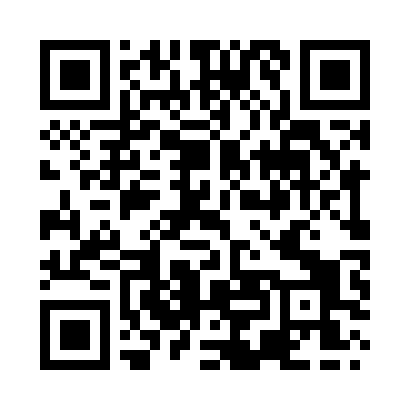 Prayer times for Leckmelm, Highland, UKMon 1 Jul 2024 - Wed 31 Jul 2024High Latitude Method: Angle Based RulePrayer Calculation Method: Islamic Society of North AmericaAsar Calculation Method: HanafiPrayer times provided by https://www.salahtimes.comDateDayFajrSunriseDhuhrAsrMaghribIsha1Mon2:544:241:247:1710:2411:542Tue2:554:251:257:1710:2411:543Wed2:554:261:257:1610:2311:544Thu2:564:271:257:1610:2211:535Fri2:574:281:257:1610:2111:536Sat2:574:301:257:1510:2011:537Sun2:584:311:257:1510:1911:528Mon2:594:321:267:1510:1811:529Tue2:594:341:267:1410:1711:5110Wed3:004:351:267:1410:1611:5111Thu3:014:371:267:1310:1511:5012Fri3:024:381:267:1310:1311:5013Sat3:034:401:267:1210:1211:4914Sun3:044:411:267:1110:1111:4815Mon3:044:431:267:1110:0911:4816Tue3:054:451:267:1010:0811:4717Wed3:064:461:277:0910:0611:4618Thu3:074:481:277:0810:0411:4519Fri3:084:501:277:0710:0311:4420Sat3:094:521:277:0710:0111:4421Sun3:104:541:277:069:5911:4322Mon3:114:551:277:059:5711:4223Tue3:124:571:277:049:5511:4124Wed3:134:591:277:039:5411:4025Thu3:145:011:277:029:5211:3926Fri3:155:031:277:019:5011:3827Sat3:165:051:277:009:4811:3728Sun3:175:071:276:589:4511:3629Mon3:185:091:276:579:4311:3530Tue3:195:111:276:569:4111:3431Wed3:205:131:276:559:3911:33